О внесении изменений в Порядок работы Единой комиссии по проведению конкурсов или аукционов на право заключения договоров аренды, договоров безвозмездного пользования, договоров доверительного управления имуществом, иных договоров, предусматривающих переход прав владения и (или) пользования в отношении объектов муниципальной собственности муниципального образования «город Канаш Чувашской Республики» В соответствии с Приказом Федеральной антимонопольной службы от 21 марта 2023 г. № 147/23 «О порядке проведения конкурсов или аукционов на право заключения договоров аренды, договоров безвозмездного пользования, договоров доверительного управления имуществом, иных договоров, предусматривающих переход прав в отношении государственного или муниципального имущества, и перечне видов имущества, в отношении которого заключение указанных договоров может осуществляться путем проведения торгов в форме конкурса», Администрация города Канаш Чувашской Республики постановляет:1. Внести в Порядок работы Единой комиссии по проведению конкурсов или аукционов на право заключения договоров аренды, договоров безвозмездного пользования, договоров доверительного управления имуществом, иных договоров, предусматривающих переход прав владения и (или) пользования в отношении объектов муниципальной собственности муниципального образования «город Канаш Чувашской Республики» (далее –Порядок), утвержденный постановлением администрации города Канаш Чувашской Республики от 05 мая 2010 г. № 370  ( с изменениями от 3 декабря 2010 г. № 943, от 6 мая 2011 г. № 338, от 26 апреля 2019 г. № 434, от 5 декабря 2019 г. № 1346, от 7 апреля 2022 г. № 461) следующие изменения:1.1 раздел 2 Порядка изложить в следующей редакции:«2. Правовое регулированиеКомиссия в своей деятельности руководствуется Гражданским кодексом Российской Федерации, Бюджетным кодексом Российской Федерации, Федеральным законом от 5 апреля 2013 г. № 44-ФЗ «О контрактной системе в сфере закупок товаров, работ, услуг для обеспечения государственных и муниципальных нужд», Федеральным законом от 26.07.2006 г. №135-ФЗ «О защите конкуренции», Приказом Федеральной антимонопольной службы от 21.03.2023 г. № 147/23 «О порядке проведения конкурсов или аукционов на право заключения договоров аренды, договоров безвозмездного пользования, договоров доверительного управления имуществом, иных договоров, предусматривающих переход прав в отношении государственного или муниципального имущества, и перечне видов имущества, в отношении которого заключение указанных договоров может осуществляться путем проведения торгов в форме конкурса», иными федеральными законами, нормативными правовыми актами Правительства Российской Федерации, законами Чувашской Республики, иными нормативными правовыми актами Чувашской Республики, администрации города Канаш, а также настоящим Порядком.»;1.2. пункт 6.6.1 раздела 6 изложить в следующей редакции:«6.6.1. Осуществляет подготовку заседаний комиссии, включая оформление, ведение протоколов в соответствии с Приказом ФАС от 21.03.2023 г. №147/23 и рассылку необходимых документов, информирование членов комиссии по всем вопросам, относящимся к их функциям». 2. Настоящее постановление вступает в силу после его официального опубликования.3. Контроль за исполнением настоящего постановления возложить на заместителя главы- начальника отдела экономики и имущественных отношений администрации города Канаш Белова Н.И.Чӑваш РеспубликинКАНАШ ХУЛААДМИНИСТРАЦИЙЕЙЫШАНУ   ________№______Канаш хули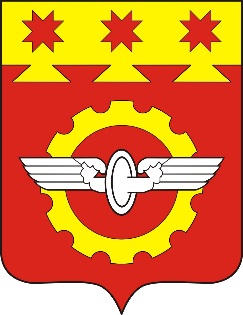 АДМИНИСТРАЦИЯГОРОДА КАНАШ                                                                                                                                     Чувашской РеспубликиПОСТАНОВЛЕНИЕ    ________№______    г. КанашГлава администрации города В.Н. Михайлов